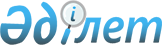 О признании утратившим силу совместного приказа Председателя Агентства Республики Казахстан по делам строительства и жилищно-коммунального хозяйства от 4 ноября 2010 года № 483, Министра здравоохранения Республики Казахстан от 5 ноября 2010 года № 872 и исполняющего обязанности Министра охраны окружающей среды Республики Казахстан от 5 ноября 2010 года № 282-ө "Об утверждении Регламента оказания государственной услуги "Выдача лицензий на производство (выпуск) строительных материалов, изделий и конструкций (за исключением сертифицируемой продукции)"Совместный приказ Министра индустрии и инфраструктурного развития Республики Казахстан от 4 июня 2019 года № 358 и Министра здравоохранения Республики Казахстан от 19 июня 2019 года № ҚР ДСМ-95. Зарегистрирован в Министерстве юстиции Республики Казахстан 26 июня 2019 года № 18899
      ПРИКАЗЫВАЕМ:
      1. Признать утратившим силу совместный приказ Председателя Агентства Республики Казахстан по делам строительства и жилищно-коммунального хозяйства от 4 ноября 2010 года № 483, Министра здравоохранения Республики Казахстан от 5 ноября 2010 года № 872 и исполняющего обязанности Министра охраны окружающей среды Республики Казахстан от 5 ноября 2010 года № 282-ө "Об утверждении Регламента оказания государственной услуги "Выдача лицензий на производство (выпуск) строительных материалов, изделий и конструкций (за исключением сертифицируемой продукции)" (зарегистрирован в Реестре государственной регистрации нормативных правовых актов за № 6674, опубликован 1 марта 2011 года в газете "Казахстанская правда" № 74-75 (26495-26496) и 2 апреля 2011 года в газете "Егемен Қазақстан" № 124-127 (26529)).
      2. Комитету по делам строительства и жилищно-коммунального хозяйства Министерства индустрии и инфраструктурного развития Республики Казахстан в установленном законодательством порядке обеспечить:
      1) государственную регистрацию настоящего совместного приказа в Министерстве юстиции Республики Казахстан;
      2) в течение десяти календарных дней со дня государственной регистрации настоящего приказа направление на казахском и русском языках в Республиканское государственное предприятие на праве хозяйственного ведения "Институт законодательства и правовой информации Республики Казахстан" для официального опубликования и включения в Эталонный контрольный банк нормативных правовых актов Республики Казахстан;
      3) размещение настоящего совместного приказа на интернет-ресурсе Министерства индустрии и инфраструктурного развития Республики Казахстан.
      3. Контроль за исполнением настоящего совместного приказа возложить на курирующего вице-министра индустрии и инфраструктурного развития Республики Казахстан.
      4. Настоящий совместный приказ вводится в действие по истечении десяти календарных дней после дня его первого официального опубликования.
					© 2012. РГП на ПХВ «Институт законодательства и правовой информации Республики Казахстан» Министерства юстиции Республики Казахстан
				
Министр
индустрии и инфраструктурного развития
Республики Казахстан
____________ Р. Скляр
Министр здравоохранения
Республики Казахстан
____________ Е. Биртанов
Министр энергетики
Республики Казахстан
____________ К. Бозумбаев